Ростовская область Тацинский район х.Новороссошанский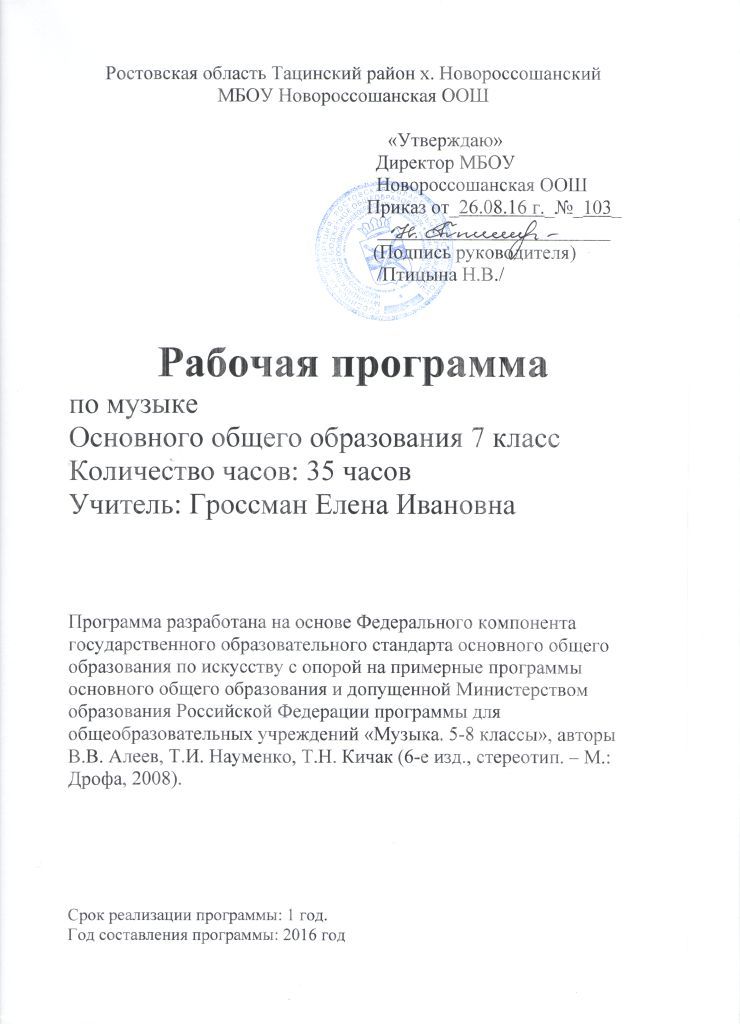 МБОУ Новороссошанская ООШ  «УТВЕРЖДАЮ»                                      Директор МБОУ                                                      Новороссошанская ООШ                                                          Приказ от_26.08.16 г._№_103_                                                          ________________________                                                  (Подпись руководителя)                                    /Птицына Н.В./       Рабочая программапо музыкеОсновного общего образования 7 классКоличество часов: 35 часовУчитель: Гроссман Елена ИвановнаПрограмма разработана на основе Федерального компонента государственного образовательного стандарта основного общего образования по искусству с опорой на примерные программы основного общего образования и допущенной Министерством образования Российской Федерации программы для общеобразовательных учреждений «Музыка. 5-8 классы», авторы В.В. Алеев, Т.И. Науменко, Т.Н. Кичак (6-е изд., стереотип. – М.: Дрофа, 2008). Срок реализации программы: 1 год.Год составления программы: 2016 годПояснительная запискаНастоящая рабочая программа разработана  в соответствии с основными положениями Государственного образовательного стандарта основного общего образования (.), требованиям к результатам освоения основной образовательной программы основного общего образования, требованиями основной образовательной программы основного общего образования МБОУ Новороссошанской ООШ, на основе Федерального компонента государственного образовательного стандарта основного общего образования по искусству с опорой на примерные программы основного общего образования и допущенной Министерством образования Российской Федерации программы для общеобразовательных учреждений «Музыка. 5-8 классы», авторы В.В. Алеев, Т.И. Науменко, Т.Н. Кичак (6-е изд., стереотип. – М.: Дрофа, 2008). с п. 2 ст. 28 Федеральный Закон от 29 декабря 2012 года № 273-ФЗ «Об образовании в Российской Федерации»п. 6 ст. 28 Закона об образованиип.7 ст. 28 Закона об образованиип. 9 ст. 2 Закона об образованииФедеральный компонент государственного образовательного стандарта, утверждённый Приказом Минобразования РФ от 05.03.2004 года № 1089.Федеральный базисный учебный план и примерные учебные планы для образовательных учреждений Российской Федерации, реализующих программы общего образования (приложение к приказу Минобразования РФ от 09.03.2004 года № 1312 ).Федеральный перечень учебников, рекомендованных (допущенных) к использованию в образовательном процессе в образовательных учреждениях, реализующих программы общего образования.приказ Минздравсоцразвития России от 26 августа . № 761н. «Об утверждении Единого квалификационного справочника должностей руководителей, специалистов и служащих».приказа Минобрнауки России от 30.08.2013 г. № 1015 «Об утверждении порядка организации и осуществления образовательной деятельности по основным общеобразовательным программам начального общего, основного общего и среднего общего образования».приказа министерства общего и профессионального образования Ростовской области от 09.06.2016 г. № 405 «Об утверждении примерного учебного плана для образовательных учреждений Ростовской области на 2016 – 2017 учебный год». Место предмета в учебном плане.Настоящая программа  «Музыка 7 класс» составлена в полном соответствии с Базисным учебным планом образовательных учреждений общего образования. Она предусматривает следующее количество часов, отведенное на изучение предмета: «Музыка» в 7 классе   35 часов в год (1 час в неделю). Урок музыки поддерживается разными формами внеурочной музыкальной деятельности школьников: вне школы – посещением концертов, кружков: вокального и сценического мастерства при сельском Доме культуры. Их работа создаёт благоприятную среду для творческого самовыражения ребенка, расширяет границы его познавательной активности, общения со сверстниками, учителями, родителями. А также участием в районных фестивалях, конкурсах.В соответствии с  региональным компонентом в дни Великого поста отведено 3 часа для изучения темы «Пасха в музыке», которая раскрывается в контексте главной темы учебного года. Поскольку праздник Пасхи является переходящим, даты этих двух также являются переходящими и назначаются с таким расчетом, чтобы первый урок, посвященный великопостной музыке, приходился на Страстную седмицу (неделю) перед Пасхой, а второй урок, посвященный пасхальной музыке, приходился на Светлую седмицу – первую неделю после праздника Пасхи. Так же в программу введено изучение казачьих песен, фольклора, традиций культуры.Общая характеристика предмета          Изучение предмета «Музыка» направлено на расширение опыта эмоционально-ценностного отношения к произведениям искусства, опыта музыкально-творческой деятельности, на углубление знаний, умений и навыков, приобретённых в начальной школе в процессе занятий музыкой.Вторая ступень музыкального образования логически развивает идею начальной школы – становление основ музыкальной культуры учащихся. Музыкальное образование  в основной школе способствует формированию у учащихся эстетического чувства, сознания, потребностей, вкуса, ощущения и осознания красоты и гармонии в музыкальном искусстве и жизни. Особое значение в основной школе приобретает развитие индивидуально-личностного отношения учащихся к музыке, музыкального мышления, формирование представления о музыке как виде искусства, раскрытие целостной музыкальной картины мира, воспитание потребности в музыкальном самообразовании.     Важнейшим методом программы, во многом определяющим ее содержание, является метод междисциплинарных взаимодействий. Границы его распространения на область учебных дисциплин, равно как и его смысловое развитие по сравнению с программой для начальной школы, значительно расширяются и углубляются.Расширение междисциплинарного поля позволяет включить в его пределы круг учебных дисциплин — таких, как литература, изобразительное искусство.    Особо следует отметить, что область взаимодействий охватывает все содержание программы с точки зрения музыка и жизнь. Эта наиважнейшая особенность получает последовательное и аргументированное воплощение на протяжении всех лет обучения — с 1 по 7 класс. Приданию содержательной многомерности при освещении данной проблемы способствует постоянная опора на родственные музыке виды искусства — литературу и живопись.. Вот почему в программе так много обращений не только к образам музыкальных произведений, но и к образам литературы и изобразительного искусства: ведь каждое искусство на своем языке рассказывает об одном и том же — о жизни человека.     В 7 классе, которая так и называется «Содержание и форма в музыке» обе категории — содержание и форма — получают последовательное и системное воплощение, вбирая в себя множество составляющих их компонентов. Содержание выражается не только через музыкальный образ, но и посредством таких его носителей, как жанр, род (лирический, драматический, эпический), программность.Во многом по-новому трактуется и понятие музыкальной формы. Что считать формой — только ли скелет произведения, его структуру —период, двухчастность, трехчастность? Такой подход крайне упростил бы представление о назначении художественной формы, ее поистине огромных художественно-выразительных возможностях.А ведь язык музыки заключен, прежде всего в средствах музыкальной выразительности — ритме, мелодии, гармонии, фактуре, тембрах, динамике.   Такое понимание художественной формы находится в русле новых достижений отечественной музыкальной науки. Стиль осуществляется в музыкальном тексте произведения. Образующие этот текст составляющие, обозначаемые понятиями мелодия, гармония, полифония, фактура.Содержание учебного курса.1. Содержание в музыке. Музыкальный образ. Музыкальный жанр. (16 часов)Единство музыкального произведения. Музыку трудно объяснить словами. Что такое музыкальное содержание? Каким бывает музыкальное содержание? Музыка, которую необходимо объяснить словами. Знакомство с различными музыкальными образами тишины и покоя, природы, войны и мира, подвига, борьбы и победы. Драматический, лирический, романтический, эпический образы. О чем рассказывает музыкальный жанр? Виды жанров – песня, танец, марш.    Слушание музыки: И. Брамс. Симфония № 3, III часть;  Л.Бетховен, Соната № 14 для фортепиано,  I часть; А. Вивальди «Зима», 1 часть из цикла «Времена года»; О. Мессиан «Пробуждение птиц»; П. Чайковский «Ноябрь», «На тройке» из цикла «Времена года»; Н. Римский-Корсаков «Шехеразада», 1 часть; С. Рахманинов «Прелюдия соль-диез минор»; Ф. Шуберт «Лесной царь»; Н. Римский-Корсаков «Окиан-море синее», вступление к опере «Садко»; Ф. Шопен «Полонез ля-бемоль мажор», соч. 53 № 6; «Во поле береза стояла», русская народная песня; П. Чайковский, Симфония № 4, IV часть, фрагмент; П. Чайковский, марш из балета «Щелкунчик»; Ж. Бизе, Марш тореадора из оперы «Кармен»; П. Чайковский, Вальс из оперы «Евгений Онегин»; Ф. Шопен, Вальс Си минор, соч. 69 № 2; В.Берковский, С. Никитин, стихи А. Величанского «Под музыку Вивальди». Разучивание песен А. Островского  «Мальчишки и девчонки», Г. Струве «Спасибо вам, учителя», В. Мурадели «Бухенвальдский набат», М.Таривердиев «Маленький принц», Ю. Милютин «Лирическая песенка»; Г.Струне «Матерям погибших героев»; «Ты река ль моя, реченька», русская народная песня, обработка Л. Лядовой. 2. Форма в музыке. Музыкальная композиция. Музыкальная драматургия.(16 часов)Что такое музыкальная форма? «Сюжеты» и «герои» музыкальной формы. «Художественная форма — это ставшее зримым содержание». От целого к деталям. Понятие музыкальной композиции. Музыкальный шедевр в шестнадцати тактах (период). Двухчастная и трехчастная формы. Многомерность образа в форме рондо. Вариации. Музыка в развитии. Музыкальный порыв. Музыкальная драматургия как взаимосвязь музыкальных образов. Движение образов и персонажей в оперной драматургии. Развитие музыкальных тем в симфонической драматургии.  Слушание музыки: В. А. Моцарт. Увертюра из оперы «Свадьба Фигаро», «Реквием. Лакримоза», Симфония № 41 «Юпитер», IV часть; Ф. Шуберт «Серенада», «Шарманщик» из вокального цикла «Зимний путь»; Л. Бетховен, Симфония № 5, 1 часть; М. Равель «Игра воды»; Ф. Шопен, Прелюдия ля мажор, соч. 28 № 7; М. Глинка, стихи И. Козлова. «Венецианская ночь», стихи А. Пушкина. «Я здесь, Инезилья...»; А. Бородин «Спящая княжна»; 
С. Прокофьев «Джульетта-девочка» из балета «Ромео и Джульетта»; Д..Шостакович, Симфония № , I часть, «эпизод нашествия»; М. Мусоргский «Старый замок» из фортепианного цикла «Картинки с выставки»; Р. Шуман. «Порыв»; М. Глинка. «Мазурка», хор поляков из «Сцены в лесу» и хор «Славься» из оперы «Жизнь за царя»; А. Бородин, опера «Князь Игорь», фрагменты: хор «Слава» из Интродукции, хор бояр «Мужайся, княгиня» из I действия, хор «Улетай на крыльях ветра» из II действия, ария князя Игоря из II действия, ария хана Кончака из II действия, «Плач Ярославны» из IV действия;Разучивание песен Е. Крылатова «Я верю только мачтам и мечтам», А. Зацепина «Есть только миг», А. Рыбникова «Последняя поэма» из кинофильма «Вам и не снилось», В.Синявского «Благодарим, солдаты, вас!», А. Пахмутовой «Надежда», Г.Комракова «Вечный огонь», Ю.Антонова «Красные маки» и других. 3. Пасха в музыке (3 часа)(в контексте главной темы года «Содержание и форма в музыке»)Основополагающий принцип единства формы и содержания церковного богослужения.  Форма канона. Великий покаянный канон святого Андрея Критского: содержание,  образы, особенности драматургии и музыкальной композиции. Пасхальный канон преподобного Иоанна Дамаскина: содержание, образы, особенности драматургии и музыкальной композиции. Слушание песнопений Великого покаянного канона. Пасхального канона.   Требования к уровню подготовки учащихся по итогам 7 класса заключаются:- в понимании главных особенностей содержания и формы в музыке, осознании их органического взаимодействия; - в умении определить характерные черты музыкального образа в связи с его принадлежностью к лирике, драме, эпосу и отражении этого умения в размышлениях о музыке; - в умении находить взаимодействия между жизненными явлениями и их художественным воплощением в образах музыкальных произведений; - в умении находить взаимодействия между художественными образами музыки, литературы и изобразительного искусства, представленными в учебнике для 7 класса;- в осмыслении характера развития музыкального образа, проявляющегося в музыкальной драматургии; - в понимании художественно-выразительных особенностей музыкальных форм (период, двухчастная форма, трехчастная форма, рондо, вариации); - в проявлении навыков вокально-хоровой деятельности (исполнение двухголосных произведений с использованием различных консонирующих интервалов, умение вслушиваться в аккордовую партитуру и слышать ее различные голоса). Критерии и нормы оценивания знаний учащихся по предмету «Музыка»По предмету «Музыка» учебные достижения учащихся проводятся по итогам учебных четвертей и учебного года, что отражает качественный уровень освоения рабочей учебной программы.В качестве форм контроля могут использоваться творческие задания, анализ музыкальных произведений, музыкальные викторины, тесты, кроссворды, терминологические диктанты, защита проектов, рефератов, презентаций.При оценивании успеваемости ориентирами для учителя являются конкретные требования к учащимся, представленные в программе каждого класса и примерные нормы оценки знаний и умений.Учебная программа предполагает освоение учащимися различных видов музыкальной деятельности: хорового пения, слушания музыкальных произведений, импровизации, коллективного музицирования.Слушание музыкиНа уроках проверяется и оценивается умение учащихся слушать музыкальные произведения, давать словесную характеристику их содержанию и средствам музыкальной выразительности, умение сравнивать, обобщать; знание музыкальной литературы.Учитывается:степень раскрытия эмоционального содержания музыкального произведения через средства музыкальной выразительности;самостоятельность в разборе музыкального произведения;умение учащегося сравнивать произведения и делать самостоятельные обобщения на основе полученных знаний.Критерии оценки:Отметка «5»Дан правильный и полный ответ, включающий характеристику содержания музыкального произведения, средств музыкальной выразительности, ответ самостоятельный;Отметка «4»Ответ правильный, но неполный: дана характеристика содержания музыкального произведения, средств музыкальной выразительности с наводящими (1-2) вопросами учителя;Отметка «3»Ответ правильный, но неполный, средства музыкальной выразительности раскрыты недостаточно, допустимы несколько наводящих вопросов учителя;Отметка «2»Ответ обнаруживает незнание и непонимание учебного материала.Хоровое пение.Для оценивания качества выполнения учениками певческих заданий необходимо предварительно провести индивидуальное прослушивание каждого ребёнка, чтобы иметь данные о диапазоне его певческого голоса.Учёт полученных данных, с одной стороны, позволит дать более объективную оценку качества выполнения учеником певческого задания, с другой стороны - учесть при выборе задания индивидуальные особенности его музыкального развития и, таким образом, создать наиболее благоприятные условия опроса. Так, например, предлагая ученику исполнить песню, нужно знать рабочий диапазон его голоса и, если он не соответствует диапазону песни, предложить ученику исполнить его в другой, более удобной для него тональности или исполнить только фрагмент песни: куплет, припев, фразу.Критерии оценки:Отметка «5»Знание мелодической линии и текста песни, чистое интонирование и ритмически точное исполнение, выразительное исполнение;Отметка «4»Знание мелодической линии и текста песни, в основном чистое интонирование, ритмически правильное, пение недостаточно выразительное;Отметка «3»Допускаются отдельные неточности в исполнении мелодии и текста песни, неуверенное и не вполне точное, иногда фальшивое исполнение, есть ритмические неточности, пение невыразительное;Отметка «2»Исполнение неуверенное, фальшивое.Музыкальная терминологияКритерии оценки:Отметка «5»Твердое знание терминов и понятий, умение применять это значение на практике.Отметка «4»Неточность в формулировках терминов и понятий, умение частично применять их на практике.Отметка «3»Слабое (фрагментарное) знание терминов и понятий, неумение использовать их на практике.Отметка «2»Незнание терминов и понятий, отсутствие навыков использования их на практике.Отметка «1»Отказ от ответа.Критерии оценивания устного ответа:Отметка «5»Учащиеся правильно излагают изученный материал;Анализирует произведения музыки, живописи, графики, архитектуры, дизайна, скульптуры;Выделяет особенности образного языка конструктивных видов искусства, единства функционального художественно-образных начал и их социальную роль;Знает основные этапы развития и истории музыки, архитектуры, дизайна, живописи и т.д., тенденции современного конструктивного искусства.Отметка «4»Учащиеся полностью овладел программным материалом, но при изложении его допускает неточности второстепенного характера.Отметка «3»Учащийся слабо справляется с поставленным вопросом;Допускает неточности в изложении изученного материала.Отметка «2»Учащийся допускает грубые ошибки в ответеНе справляется с поставленной целью урока.Музыкальная викторинаКритерии оценки:Отметка «5»Все музыкальные номера отгаданы учащимся верно;Отметка «4»Два музыкальных произведения отгаданы не верно;Отметка «3»Четыре музыкальных номера не отгаданы;Отметка «2»Пять и более музыкальных номеров не отгаданы учащимся.Оценка тестовой работы.Отметка «5»При выполнении 100-90% объёма работыОтметка «4»При выполнении 89 - 76% объёма работыОтметка «3»При выполнении 75 - 50% объёма работыОтметка «2»При выполнении 49 - 0 % объёма работыОценка реферата.Отметка «5»Работа содержательна, логична, изложение материала аргументировано, сделаны общие выводы по теме.Показано умение анализировать различные источники, извлекать из них информацию.Показано умение систематизировать и обобщать информацию, давать ей критическую оценку.Работа демонстрирует индивидуальность стиля автора.Работа оформлена в соответствии с планом, требованиями к реферату, грамотно.Отметка «4»Работа содержательна, изложение материала аргументировано, сделаны общие выводы по выбранной теме, но изложение недостаточно систематизировано и последовательно.Показано умение анализировать различные источники информации, но работа содержит отдельные неточности.Показано умение систематизировать и обобщать информацию, давать
ей критическую оценку.Работа оформлена в соответствии с планом, но не соблюдены все
требования по оформлению реферата (неправильно сделаны ссылки, ошибки в списке библиографии).Отметка «3»Тема реферата раскрыта поверхностно.Изложение материала непоследовательно.Слабая аргументация выдвинутых тезисов.Не соблюдены требования к оформлению реферата (отсутствуют сноски, допущены ошибки, библиография представлена слабо).Отметка «2»Тема реферата не раскрыта.Работа оформлена с грубыми нарушениями требований к реферату.Оценка проектной работы.Отметка «5»Правильно поняты цель, задачи выполнения проекта.Соблюдена технология исполнения проекта.Проявлены творчество, инициатива.Предъявленный продукт деятельности отличается высоким качеством исполнения, соответствует заявленной теме.Отметка «4»Отметка «4»1. Правильно поняты цель, задачи выполнения проекта.2. Соблюдена технология исполнения проекта, но допущены незначительные ошибки, неточности в оформлении.3. Проявлено творчество.4. Предъявленный продукт деятельности отличается высоким качеством исполнения, соответствует заявленной теме.Отметка «3»1. Правильно поняты цель, задачи выполнения проекта.2. Допущены нарушения в технологии исполнения проекта, его оформлении.3. Не проявлена самостоятельность в исполнении проекта.Отметка «2»1. Проект не выполнен или не завершен.Требования к ведению тетрадиВ тетрадь записываются:1. Темы уроков.2. Имена композиторов, даты их жизни, иногда краткая информация об их творчестве и созданных произведениях.3. Названия звучащих на уроках произведений и краткая информация об их создании.4. Названия и авторы разучиваемых песен.5. Сложно запоминающиеся тексты песен.6. Музыкальные впечатления.7. Сообщения, выполняемые учащимися по желанию (по темам отдельных уроков.)8. В конце тетради ведется словарь музыкальных терминов, который пополняется из год в год.Тетрадь должна вестись аккуратно, может быть оформлена иллюстрациями, рисунками, портретами композиторов (в связи с записываемыми темами).Тетрадь, таким образом, является рукотворным индивидуальным мини-учебником, куда ученик записывает нужную информацию, которую ему предстоит запомнить.Тетрадь проверяется учителем один раз в триместр.Оценка выставляется за:1. Ведение тетради (эстетическое оформление), наличие всех тем, аккуратность.2. Ведение словаря3. Выполненное домашнее задание.4. Самостоятельную письменную работу по карточкам: блиц-опрос (тесты), игра «Угадай мелодию».
Существует достаточно большой перечень форм работы, который может быть выполнен обучающимися и соответствующим образом оценен учителем.1.Работа по карточкам (знание музыкального словаря)2.Кроссворды.3.Рефераты и творческие работы по специально заданным темам или по выбору обучающегося.4.Блиц-ответы (письменно) по вопросам учителя на повторение и закрепление темы.
Перечень тем учебного предмета.Перечень учебно-методического обеспечения.Учебно-методический комплекс: (В классе 4 уч-ся)1. Музыка. 7 класс: Учебник для общеобразовательных учреждений / Т.И. Науменко, В.В. Алеев. – 5-е изд., перераб. – М.: Дрофа, 2011. – 5 экз.2. Алеев В.В, Т.И. Науменко, Т.Н. Кичак. Музыка. 1-4 кл., 5-8.: программы для общеобразовательных учреждений. 5-е изд., стереотип. – М.: Дрофа, 2007. 1 экз.Дополнительная литература для учителя:1. Абдуллин Э.Б. Теория музыкального образования. – М.: Издательский центр «Академия», 2004.3. Алиев Ю.Б. Пение на уроках музыки. - М.: Издательство ВЛАДОС-ПРЕСС, 2005.4. Дмитриева Л.Г., Черноиваненко Н.М. Методика музыкального воспитания в школе. – М.: Издательский центр «Академия», 2000. 5. Клёнов А. Там, где музыка живёт. М.: Педагогика, 1985.6. Мультимедийная энциклопедия «Шедевры музыки» Кирилла и Мефодия» (CD)7. Интернет ресурсы.Материально-техническое обеспечение образовательного процесса:Программное обеспечениеОперационная система Windows 2007, 2010Текстовый редактор MS WordПрограмма Notebook для SMART BoardПрограмма ActivInspire для Activ BoardКалендарно-тематическое планирование.Контрольно-измерительные материалы.				ЗАКРЫТЫЕ ЗАДАНИЯ				1вариант				ЗАКРЫТЫЕ ЗАДАНИЯ				2вариант				ОТКРЫТЫЕ ЗАДАНИЯ				1вариантВыполни задания на чистом листе. Пиши кратко и логично.				ОТКРЫТЫЕ ЗАДАНИЯ				2вариантВыполни задания на чистом листе. Пиши кратко и логично.СПИСОК ИСПОЛЬЗУЕМЫХ МУЗЫКАЛЬНЫХ ПРОИЗВЕДЕНИЙ.Русская народная песня «Милый мой хоровод» в исп. женского хора (з.1).А.Скрябин. Прелюдия (з.2).С.В.Рахманинов. «Островок» (з.3).Л.Бетховен. Увертюра «Эгмонт» (з.6).Ф.Шопен. Вальс ля минор, №7 (з.7).М.Равель. «Болеро» (з.8).Ф.Шопен. Вальс «Минутка» (з.10).Д.Д.Шостакович. Симфония №7, 1часть, эпизод нашествия (з.13).Л.Бетховен. Песня Клерхен (з.14).Ф.Шуберт. «Лесной царь» (з.15).С.В.Рахманинов. «Весенние воды» (з.16).И.С.Бах. Органная фуга соль минор (з.20).Видеофрагменты:1.Н.А.Римский-Корсаков. Опера «Садко». Ария Садко «Заиграйте, мои гусельки» (з.21, 1вариант).2.С.С.Прокофьев. Отрывок из музыки к кинофильму «Александр Невский», хор «Вставайте, люди русские» (з.21, 2вариант).КОДЫ ОТВЕТОВ ЗАКРЫТЫХ ЗАДАНИЙ.1 вариант2 вариант	ИНСТРУКЦИЯ ПО ПРОВЕРКЕ ОТКРЫТЫХ ЗАДАНИЙ.1 вариант	ИНСТРУКЦИЯ ПО ПРОВЕРКЕ ОТКРЫТЫХ ЗАДАНИЙ.2 вариант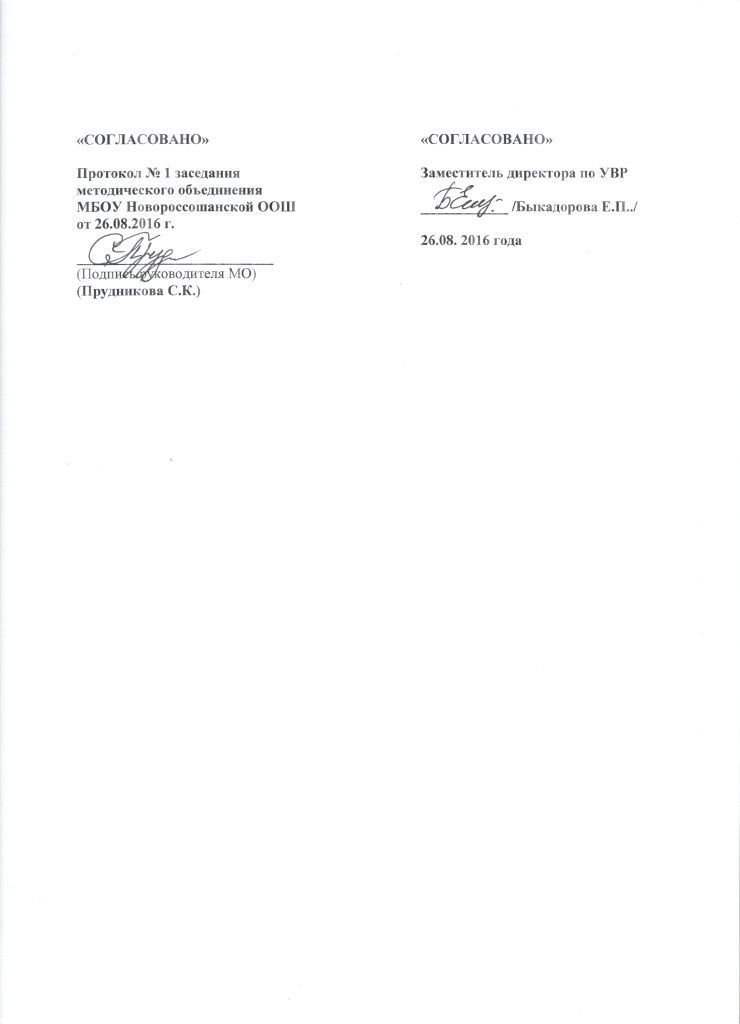 Рабочая программа по музыке 7 класс на 2016 – 2017 учебный год.№Название раздела, темы, урокаКол-во часовСодержание в музыке. Музыкальный образ. Музыкальный жанр. 16 Форма в музыке. Музыкальная композиция.  (начало) 10 Пасха в музыке 3 Форма в музыке. Музыкальная драматургия (продолжение) 6 Итого:Итого:35№ Наименование оборудованияКол-воКомпьютер IMANGO M/плата процессор intel Celeron G540 2.5 GHz <S1155 2M VGA> OFM…2Ноутбук Samsung1Принтер Canon+Sensus LBP6000 1Доска 3-х элементная меловая 1Стол однотумбовый 1Стол9Стул16Интерактивная проекционная система ActivBoard 1МФУ «HP LASERJET PROFESSIONAL M1130»  1Фотоаппарат  Сanon EOS 11001Таблицы демонстрационные «Музыка 5 класс» 1Таблицы демонстрационные «Музыка 6 класс»1Таблицы демонстрационные «Музыка 7 класс»1Выход в Интернет.№ урокаТема урокаТребования к уровню подготовки учащихся - вочасовМатериально-техническое обеспечение образовательного процессаДата проведенияДата проведения№ урокаТема урокаТребования к уровню подготовки учащихся - вочасовМатериально-техническое обеспечение образовательного процессапланФактТема учебного года: «Содержание в музыке»Тема учебного года: «Содержание в музыке»Тема учебного года: «Содержание в музыке»Тема учебного года: «Содержание в музыке»Единство музыкального произведенияЗнать, что такое сюита и сонатная форма, соната.Уметь определять смысл, тему, эмоциональное состояние музыкального произведения и объяснять неповторимость музыкальных произведенийФонохрестоматия, СД «Шедевры музыки», презентация по теме урока02.09Раздел I. Содержание в музыке. Музыкальный образ. Музыкальный жанр. (16 ч)Раздел I. Содержание в музыке. Музыкальный образ. Музыкальный жанр. (16 ч)Раздел I. Содержание в музыке. Музыкальный образ. Музыкальный жанр. (16 ч)Раздел I. Содержание в музыке. Музыкальный образ. Музыкальный жанр. (16 ч)Раздел I. Содержание в музыке. Музыкальный образ. Музыкальный жанр. (16 ч)Раздел I. Содержание в музыке. Музыкальный образ. Музыкальный жанр. (16 ч)Музыку трудно объяснитьсловамиЗнать определение терминов: сюита, соната.Уметь: определять музыкальный образв прослушиваемом произведении; передавать словами свое отношение к музыке; исполнять песню, применяя отработанные вокально - хоровые навыкиФонохрестоматия, СД «Шедевры музыки»09.09Что такое музыкальное содержаниеЗнать особенности содержания в музыке, сравнивать понятие «образ» в других видах искусства (литературе, изобразительном искусстве). Уметь анализировать музыкальное произведениеФонохрестоматия, СД «Шедевры музыки», презентация по теме урока16.09Что такое музыкальное содержаниеЗнать особенности содержания в музыке, сравнивать понятие «образ» в других видах искусства (литературе, изобразительном искусстве). Уметь анализировать музыкальное произведениеФонохрестоматия, СД «Шедевры музыки»23.09Каким бывает музыкальное содержаниеУметь приводить примеры создания образа человека в музыке, литературе, изобразительном искусстве. Знать, из чего складывается музыкальное содержаниеФонохрестоматия, СД «Шедевры музыки»30.09Музыка, которую необходимо объяснять словамиУметь приводить примеры создания образа человека в музыке, литературе, изобразительном искусстве. Знать, из чего складывается музыкальное содержаниеФонохрестоматия, СД «Шедевры музыки»07.10Образ ноября в пьесе П. И. ЧайковскогоЗнать особенности содержания в музыке, сравнивать понятие «образ» в других видах искусства. Уметь определять характерные черты музыкального образаФонохрестоматия, СД «Шедевры музыки»14.10«Восточная»партитураН. А. Римского-КорсаковаЗнать, что музыка может рассказать о человеке.Уметь анализировать музыкальное произведение, исполнять вокализФонохрестоматия, СД «Шедевры музыки»21.10Когда музыкане нуждаетсяв словахЗнать значение тональности и колорита в музыке.Уметь проанализировать музыкальноепроизведениеФонохрестоматия, СД «Шедевры музыки», презентация по теме урока28.10Лирическиеобразы в музыке.  Лирическиеобразы в казачьих песняхЗнать определение и основные признакилирического образа. Уметь определять характерные черты музыкального образа в связи с принадлежностью его к лирикеФонохрестоматия, СД «Шедевры музыки», Сеть интернет11.11Драматические образыв музыке.  Драматическиеобразы в казачьих песняхЗнать определение и основные признакидраматического образа в музыке. Уметь в музыке увидеть трагедию, почувствовать боль и крик человеческой душиФонохрестоматия, СД «Шедевры музыки», Сеть интернет18.11Эпическиеобразы в музыке и песнях Донского краяЗнать определение и основные признакиэпического образа. Уметь определять и описывать в музыке эпические образы, отличать эпос от лирики и драмыФонохрестоматия, СД «Шедевры музыки», Сеть интернет, презентация по теме урока25.11«Память жанра»Знать, чем отличается песня от романса; в чём разница между полькой имаршем - и вальсом, менуэтом, мазуркой. Уметь: анализировать музыкальное произведение; различать музыкальные жанры и давать им краткую характеристикуФонохрестоматия, СД «Шедевры музыки»02.12Такие разные песни. Песни донских казаков Знать: виды песен; чем отличается песня от романса. Уметь проявлять навыки вокально- хоровой деятельностиФонохрестоматия, СД «Шедевры музыки», Сеть интернет, 09.12Такие разные тжанрыЗнать, в чём разница между полькой и маршем, и вальсом, менуэтом и мазуркой.Уметь: слушать, воспринимать и анализировать музыкальные произведения; определять музыкальный ритмФонохрестоматия, СД «Шедевры музыки»16.12Такие разные маршиЗнать, в чём разница между полькой и маршем - и вальсом, менуэтом, мазуркойФонохрестоматия, СД «Шедевры музыки»23.12II. Форма в музыке. Музыкальная композиция. (начало) (10ч )II. Форма в музыке. Музыкальная композиция. (начало) (10ч )II. Форма в музыке. Музыкальная композиция. (начало) (10ч )II. Форма в музыке. Музыкальная композиция. (начало) (10ч )Художественная форма – это ставшее зримым содержаниеЗнать определение духовной музыки. Уметь описать образ и определить форму музыки; проявлять навыки вокально- хоровой деятельностиФонохрестоматия, СД «Шедевры музыки»13.01«Сюжеты» и «герои» музыкальной формыПонимать, что такое форма в музыке. Знать виды форм, повторение варьирования, контраста, развития.Уметь определять образное содержание музыкального произведенияФонохрестоматия, СД «Шедевры музыки»20.01От целого к деталямЗнать, что такое форма в музыке. Уметь определять формы вокальной музыки. Закрепить вокально-хоровые навыкиФонохрестоматия, СД «Шедевры музыки»27.01Какой бывает музыкальная композицияЗнать определение композиции в музыке; разновидности музыкальной композиции.Уметь проявлять навыки вокально-хоровой деятельностиФонохрестоматия, СД «Шедевры музыки», презентация по теме урока03.02Двухчастная форма. М.Глинка «Венецианская ночь»Знать определение Одночастной, двухчастной форм в музыке. Уметь приводить примеры музыкальных произведенийс одночастной, двухчастной формами; проявлять приобретенные навыки хоровой деятельностиФонохрестоматия, СД «Шедевры музыки»10.02Трёхчастная форма М. Глинка «Я здесь, Инезилья»Знать определение трехчастной формыв музыке, репризы, композиционное по строение трехчастнойформы, какие произведения излагаются в трехчастной форме.Уметь приводить примеры трехчастной  формы в музыкальных произведенияхФонохрестоматия, СД «Шедевры музыки»17.02Многомерность образа в форме рондоЗнать определение формы рондо и сонатной формы в музыке.Уметь приводить примеры музыкальных произведений, написанных в форме рондо и сонатной форме; характеризовать и сравнивать ихФонохрестоматия, СД «Шедевры музыки»24.02Вариации в «Ленинградской» симфонии Д. ШостаковичаЗнать о том, что в музыкальных образах слиты воедино судьбы отдельных людей и судьба всего народа.Уметь применять приобретенные навыки вокально- хоровой деятельностиФонохрестоматия, СД «Шедевры музыки»03.03Музыка в развитииЗнать об особенностях развития тем в симфонической драматургии. Уметь определять средства музыкальной выразительности в музыкальных произведенияхФонохрестоматия, СД «Шедевры музыки»10.03III. Пасха в музыке. (3 ч)III. Пасха в музыке. (3 ч)III. Пасха в музыке. (3 ч)III. Пасха в музыке. (3 ч)III. Пасха в музыке. (3 ч)III. Пасха в музыке. (3 ч)Единство формы и содержания Великого покаянного канонаПривить интерес к традициям россиян, казаков, православиюСеть интернет17.03Единство формы и содержания Пасхального канонаПривить интерес к традициям россиян, казаков, православиюСеть интернет24.03Празднование Пасхи на ДонуПривить интерес к традициям россиян, казаков, православиюСеть интернет,  презентация по теме урока07.04IV. Форма в музыке. Музыкальная драматургия (продолжение) (6 ч)IV. Форма в музыке. Музыкальная драматургия (продолжение) (6 ч)IV. Форма в музыке. Музыкальная драматургия (продолжение) (6 ч)IV. Форма в музыке. Музыкальная драматургия (продолжение) (6 ч)IV. Форма в музыке. Музыкальная драматургия (продолжение) (6 ч)IV. Форма в музыке. Музыкальная драматургия (продолжение) (6 ч)Музыкальный порыв. Песни донских казаков.Знать определение музыкальной драматургии, как проявляет себя музыкальная драматургия в миниатюре.Уметь определять образное, сюжетное содержание музыкиФонохрестоматия, СД «Шедевры музыки»14.04Движение образов и персонажей в оперной драматургииЗнать определение музыкальной драматургии, об особенностях и законах драматургии оперы, балета.Уметь определять образное, сюжетное содержание музыкальных произведений, объяснять единство пластической и музыкальной мысли в балете, синтез компонентов в балетеФонохрестоматия, СД «Шедевры музыки»21.04Диалог искусств: «Словоо полку Иго-реве» и «КнязьИгорь»Знать понятие симфонии как музыкальной формы, области ее применения.Уметь применять навыки вокально-хоровой деятельностиФонохрестоматия, СД «Шедевры музыки»28.04Развитие музыкальныхтем в симфоническойдраматургииЗнать понятие симфонии как музыкальной формы, области ее применения.Уметь применять навыки вокально-хоровой деятельностиФонохрестоматия, СД «Шедевры музыки»05.05Развитие музыкальныхтем в симфоническойдраматургииЗнать понятие симфонии как музыкальной формы, области ее применения.Уметь применять навыки вокально-хоровой деятельностиФонохрестоматия, СД «Шедевры музыки»12.05Единство  формы  и содержания музыкального произведения. (заключительный урок)Знать, чем отличается музыкальная драматургия от музыкальной композиции, в чем состоит непрерывность формы и содержания в музыке. Уметь сравнивать обработки одной и той же мелодии разными способами, с тем чтобы наглядно прослеживать формы и содержание в музыкеФонохрестоматия, СД «Шедевры музыки», презентация по теме урока19.05Урок обобщения и проверки знанийФонохрестоматия, СД «Шедевры музыки»26.05№Содержание заданияВарианты ответов1Определите вид музыкиА.композиторскаяБ.народнаяВ.композиторская в народном духе2Определите музыкальный жанрА.вокальное произведениеБ.инструментальная пьесаВ.симфоническое произведение3Определите тембр голосаА.баритонБ.басВ.тенор4Назовите инструмент, не входящий в состав симфонического оркестраА.арфаБ.валторнаВ.колоколаГ.саксофон5Музыкальное произведение свободной формы из нескольких контрастных частей, основанное на народных мотивахА.вокализБ.рапсодияВ.увертюра6Выберите образ, соответствующий музыкеА.образ борьбыБ.образ воспоминанияВ.образ нежности7Определите композитораА. Ф.ШопенБ. И.ШтраусВ. П.И.Чайковский8Что главное в этой музыке?А.динамикаБ.ритмВ.тембр9Назовите главный жанр в творчестве Ф.ШубертаА.балетБ.песняВ.опера10Определите форму музыкального произведенияА.вариацииБ.одночастнаяВ.трёхчастная11По ритмическому рисунку определите «Болеро» М.Равеля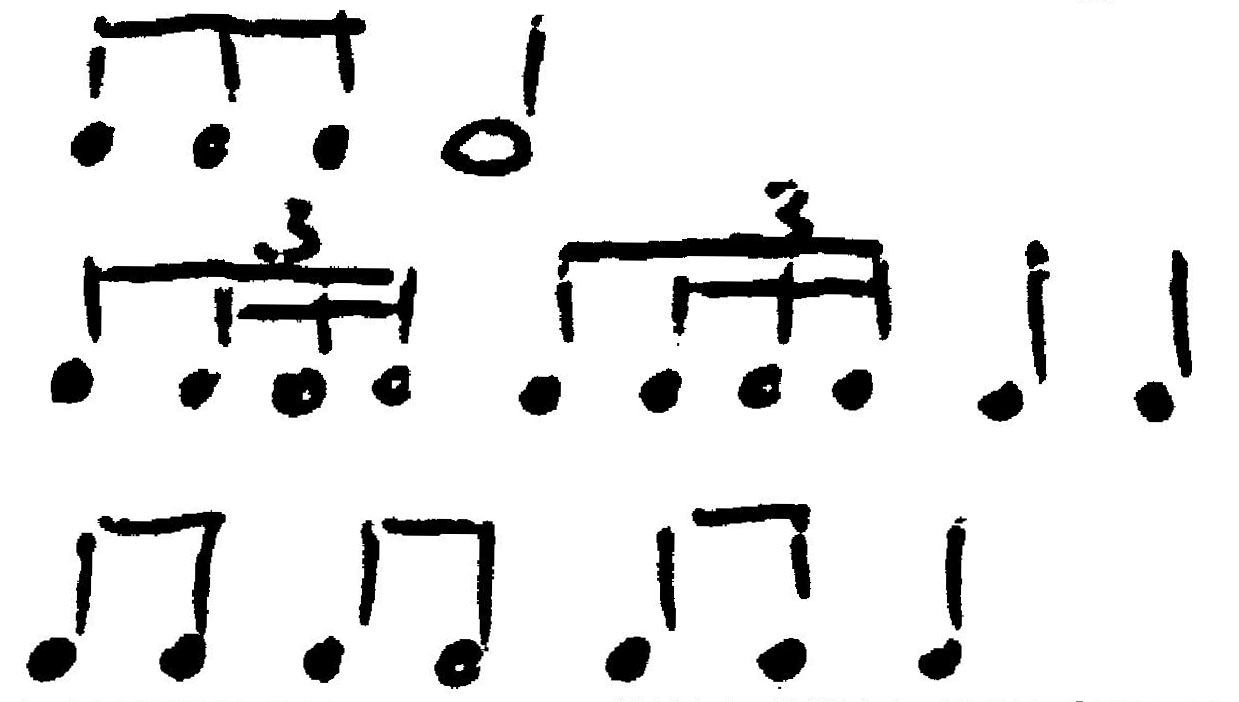 А.Б.В.12Оркестровое вступление к опере, балету, музыкальному спектаклюА.балладаБ.серенадаВ.увертюра13Определите музыкальный жанрА.вокальная музыкаБ.инструментальная музыкаВ.симфоническая музыка14Выделите слово, передающее характер интонации героиниА.грустныеБ.призывныеВ.нежные15Что изображает музыкаА.пение птицБ.шум моряВ.скачка коня16Определите характер музыкиА.безмятежный, спокойныйБ.радостный, восторженныйВ.трагический, взволнованный№Содержание заданияВарианты ответов1Определите тип хораА.женскийБ.мужскойВ.детскийГ.смешанный2Определите музыкальный образА.героический образБ.образ радостиВ.образ одиночества3Определите жанр произведенияА.вокальныйБ.инструментальныйВ.симфонический4Назовите инструмент, не входящий в состав оркестра русских народных инструментовА.жалейкаБ.гитараВ.гуслиГ.тромбон5Французский эстрадный певецА.бардБ.менестрельВ.шансонье6Определите музыкальный жанрА.вокальное произведениеБ.инструментальная пьесаВ.симфоническое произведение7Определите музыкальный образ произведенияА.героическийБ.драматическийВ.лирический8Какой элемент музыкальной речи остаётся неизменным?А.динамикаБ.ритмВ.тембр9В каком жанре не сочинял музыку Ф.Шопен?А.вальсБ.операВ.полонез10Определите композитораА. Л.БетховенБ. Ф.ЛистВ. Ф.Шопен11По ритмическому рисунку определите симфонию №5 Л.Бетховена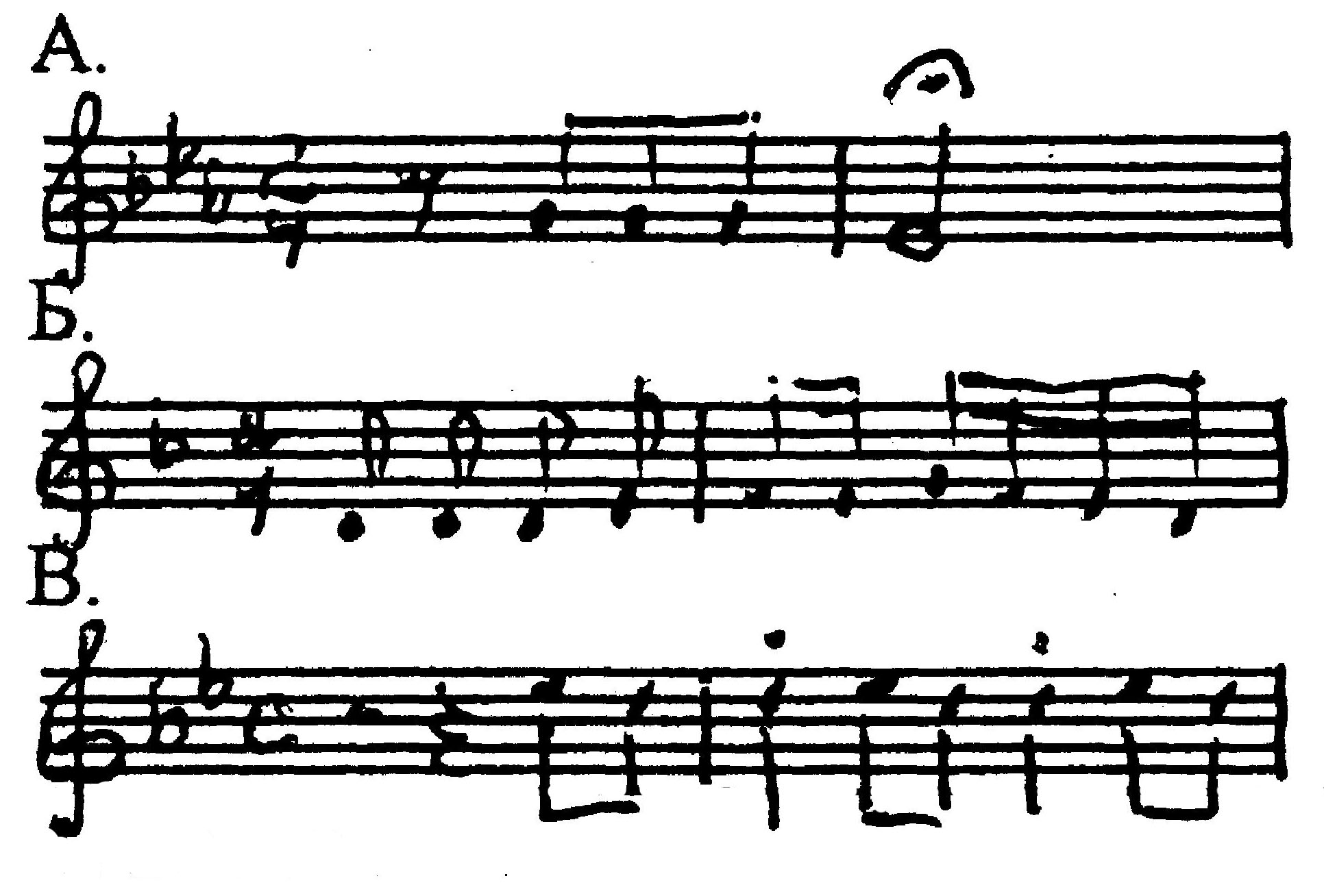 12Произведение крупной формы для солирующего инструмента и оркестраА.рапсодияБ.сюитаВ.концерт13Как называется эта симфония?А. «Героическая»Б. «Ленинградская»В. «Патетическая»14На сюжет какого произведения И.В.Гёте Бетховен написал эту музыку?А. «Горные вершины»Б. «Лесной царь»В. «Эгмонт»15Что выражает музыка?А.раздумьеБ.радостьВ.тревогу16Что изображает музыка?А.шелест листвыБ.бегущие водыВ.скачку коня17Назовите композитора, на творчество которого оказала влияние Великая французская революция.18Продолжи список фортепьянных жанров, в которых работал Ф.Шопен: баллада, мазурка…19Назови 5 известных тебе симфоний.20Определите композитора по стилю.21Определите автора, название, тембр голоса главного героя и инструмент, на котором он играет.22Назовите 3-х композиторов, которые были выдающимися пианистами.17Какой композитор писал музыку в полифоническом стиле?18Назовите композиторов, сочинявших вальсы.19Назови 5 известных тебе опер.20Определи стиль и форму музыки.21Определите автора, название произведения, тип хора, инструмент, придающий музыке призывное звучание.22Назовите 3-х зарубежных композиторов–романтиков.№12345678910111213141516ответББВГБААББВБВВБВБ№12345678910111213141516ответАВАГВВВББВВВБВВВ№№Модель ответаБаллы175б.ЛюдвигВанБетховенБезошибочное написание1б.1б.2б.1б.188б.вальсполонезэтюдпрелюдия2б.2б.2б.2б.1910б.БетховенСимфония №5ШостаковичСимфония №7ЧайковскийСимфония №6Симфония №4МоцартСимфония №402б.2б2б.2б.2б.202б.И.С.Бах2б.217б.НиколайАндреевичРимский-КорсаковОпераСадкотеноргусли1б.1б.1б.1б.1б.1б.1б.227б.ФридерикШопенФеренцЛистСергейРахманиновза другие имена1б.1б.1б.1б.1б.1б.1б.№№Модель ответаБаллы175б.ИоганнСебастьянБахБезошибочное написание1б.1б.2б.1б.188б.ФридерикШопенРобертШуманПётр ИльичЧайковскийИоганнШтраус1б.1б.1б.1б.1б.1б.1б.1б.1910б.ГлинкаИван СусанинГлинкаРуслан и ЛюдмилаРимский-КорсаковСадкоРимский-КорсаковСнегурочкаБизеКарменВозможны варианты1б.1б.1б1б.1б.1б.1б.1б.1б.1б.202б.Фуга, полифония2б.217б.Сергей Сергеевич ПрокофьевМузыка к кинофильму«Александр Невский»хор «Вставайте, люди русские»смешанныйколокола1б., 1б.1б.1б.1б.1б.1б.227б.РобертШуманФридерикШопенФранцШубертВозможны варианты1б.1б.1б.1б.1б.1б.1б.«СОГЛАСОВАНО»Протокол № 1 заседанияметодического объединенияМБОУ Новороссошанской ООШот 26.08.2016 г. ___________________________(Подпись руководителя МО)(Прудникова С.К.)«СОГЛАСОВАНО»Заместитель директора по УВР____________ /Быкадорова Е.П./26.08. 2016 года